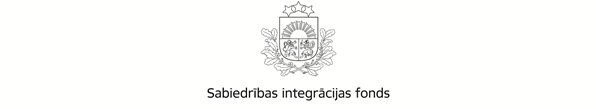 Latvijas valsts budžeta finansētās programmas “Mazākumtautību un latviešu jauniešusadarbības programma”IzvērtējumsIdentifikācijas Nr.: 2021.LV/MTSPProgrammas raksturojums	Ņemot vērā Nacionālā attīstības plāna 2021. – 2027.gadam prioritāti “Vienota, droša un atvērta sabiedrība”, Nacionālās drošības koncepcijā noteiktajām prioritātēm pilsoniskas sabiedrības vienotības apdraudējuma novēršanai noteikto, ir ļoti svarīgi veicināt mazākumtautību pārstāvju, jo īpaši jauniešu iesaisti pilsoniskas sabiedrības aktivitātēs, mazinot mazākumtautību atsvešinātību no valsts un novēršot divkopienu sabiedrības riskus un tādējādi nostiprinot viņu vēlmi dzīvot, strādāt un veidot ģimeni Latvijā. Sabiedrība ar augstu iedzīvotāju savstarpējo uzticību ir spējīgāka virzīt ekonomikas attīstību globālajā laikmetā, un cilvēki ir vairāk apmierināti ar dzīvi. Lai virzītos uz šo mērķi Sabiedrības integrācijas fonds rīko projektu konkursu mazākumtautību nevalstiskajām organizācijām ar mērķi, sadarbojoties ar citām Latvijas nevalstiskajām organizācijām, kā arī mazākumtautību un latviešu skolām, īstenot savstarpēju sadarbību veicinošas aktivitātes uz savstarpēji vienojošām vērtībām. Programmas “Mazākumtautību un latviešu jauniešu sadarbības programma” (turpmāk – programma”) mērķis ir veicināt Latvijā dzīvojošo mazākumtautību un latviešu jauniešu dialoga attīstību un sadarbību, kā arī sekmēt mazākumtautību jauniešu līdzdalību pilsoniskās sabiedrības veidošanā, sekmēt kultūras mantojuma apzināšanu, piederības sajūtu Latvijai un kopīgu izpratni par kultūras un vēstures jautājumiem. Programmas ietvaros bija atbalstāmi mazākumtautību un latviešu skolu jauniešu sadarbības projekti, kas vērsti uz kopīgu vērtību apzināšanu un kopšanu, vienotas vēstures izpratnes veidošanu, Latvijas sabiedrisko un politisko procesu izpratni un analīzi. Kopējais programmas ietvaros pieejamais finansējums projektiem bija 31 303,00 EUR. Vienam projektam pieejamais programmas finansējums bija 5 200,00 EUR. Atbilstoši projektu konkursa nolikumam projektu varēja iesniegt Latvijas Republikā reģistrētas mazākumtautību biedrības un nodibinājumi, kuras atbilst Biedrību un nodibinājumu likumā noteiktajām prasībām un kuru statūtos noteiktais primārais darbības mērķis ir konkrētās mazākumtautības interešu pārstāvība un/vai starpkultūru dialoga attīstība, kas darbojas ar bērniem un jauniešiem, t.sk. mazākumtautību skolās.  Projekta mērķa grupa bija mazākumtautību un latviešu valodas plūsmas izglītības iestāžu jaunieši, nodrošinot, ka projektu aktivitātēs vienlaikus piedalās vienāds skaits mazākumtautību un latviešu jauniešu (50%/50%) pēc iespējas no vairākām izglītības iestādēm.Projektu iesniedzēji varēja darboties individuāli vai sadarbībā ar partnerorganizācijām. Partneri varēja būt: Latvijas Republikā reģistrētas izglītības iestādes – gan latviešu, gan mazākumtautību; valsts un pašvaldību iestādes, t.sk. muzeji un arhīvi.Projektos varēja iekļaut aktivitātes, kuru ietvaros notiek: Latvijas vēstures notikumu izpēte, rekonstrukcija (piemēram, vēstures izziņas/pētniecības projekti, arhīvu materiālu izpēte, muzeju apmeklējumi u.tml.);kultūras, sporta, nozīmīgu personu izziņas/pētniecības projekti (piemēram, mazākumtautību izcelsmes Latvijas mākslas, kultūras, sporta darbinieku devuma Latvijai apzināšana utml.);mazākumtautību jauniešu līdzdalība pilsoniskās sabiedrības veidošanā (piemēram, sadarbības tīklu veidošana, debašu forumi, diskusiju klubi u.tml.);kultūras mantojuma apzināšana, piederības sajūtas Latvijai un kopīgas izpratnes par kultūras un vēstures jautājumiem veidošana (piemēram, latviešu un mazākumtautību jauniešu kopīgas tematiskas nometnes, ekspedīcijas, kopīga videostāstu, fotostāstu, iestudējumu, interaktīvas spēles, izzinošas viktorīnas, prezentāciju veidošana utml.);citas aktivitātes, kuras atbilst programmas mērķim.Projektu pieteikumu konkursa apraksts Programmas ietvaros 2021.gadā notika viens atklāts projektu konkurss, kas tika izsludināts 2021.gada 3.martā ar projektu pieteikumu iesniegšanas termiņu – 2021.gada 29.martā. Noteiktajā termiņā tika saņemti 15 projektu pieteikumi par kopējo pieprasīto izmaksu summu 64 031,63 EUR.Projektu pieteikumu atbilstības vērtēšanas rezultātā 8 pieteikumi tika atzīti par neatbilstošiem pēc  atbilstības vērtēšanas kritērijiem.Konkursa nolikumā noteikto minimāli nepieciešamo punktu skaitu kvalitātes vērtēšanas kritērijos neieguva viens projekta pieteikums. Saskaņā ar konkursa nolikuma 6.9.punktu, izvērtētie projektu pieteikumi tika sarindoti secībā pēc iegūtā kopējā punktu skaita kvalitātes vērtēšanas kritērijos. Vērtēšanas komisija apstiprināšanai uz Fonda padomi virzīja sešus projektu pieteikumus, kam pietika finansējums pilnā apmērā, par kopējo summu  31 123,10 EUR. Kopumā no sešiem apstiprināšani virzītajiem projektu pieteikumiem diviem pieteikumiem tika noteikts veikt precizējumus pirms projekta īstenošanas līguma noslēgšanas ar Fondu. Precizējumi bija nepieciešami pieteikumu saturiskajā daļā – atsevišķu sadaļu informācijas detalizētāks izklāsts un projektu budžetos – atsevišķu pozīciju pamatotības un aprēķina skaidrojums.Apstiprināto un īstenoto projektu pieteikumu uzraudzība2021.gada 30.aprīlī Sabiedrības integrācijas fonda padome pieņēma lēmumu par sešu projektu pieteikumu apstiprināšanu.Kopējais programmas ietvaros pieejamais finansējums 2021.gadā bija 31 303,00 EUR. Noslēgtajos 6 projektu īstenošanas līgumos projektu kopējā pieprasītā programmas finansējuma summa bija 31 123,10 EUR.2021.gadā programmas ietvaros tika uzsākta sešu mazākumtautību un latviešu jauniešu sadarbības projektu īstenošana. Diemžēl Covid-19 ārkārtas situācijas dēļ ieviesto ierobežojumu dēļ no dažiem pasākumiem projektu īstenotājiem bija jāatsakās vai jāsamazina dalībnieku skaits, jāmaina aktivitātes īstenošanas formāts un veids.Projekta aktivitātes tika īstenotas 4 Latvijas reģionos – 3 projekti Rīgas, 2 projekti Zemgales, 2 projekti Kurzemes, 1 projekts Latgales. Projektu īstenoto rezultātu analīzeKopējais projektos iesaistītās tiešās mērķa grupas dalībnieku skaits 2021. gadā bija 348 jaunieši Kopējo skaitu sastāda 194 mazākumtautību (krievi, poļi, ebreji, ukraiņi, lietuvieši, igauņi u.c.) pārstāvji un 154 latviešu tautības jaunieši.Iesaistīta tika arī netiešās mērķa grupas dalībnieki (apmēram līdz 900 dalībnieki) – vecāki, brāļi, māsas, tuvinieki, pedagogi, citu organizāciju pārstāvji u.c., bet skaitliski grūti definējama ir arī tā jauniešu daļa, kas nepiedalījās tieši projekta aktivitāšu īstenošanā, bet izrādīja interesi un apmeklēja vai piedalījās tiešsaistē projektu īstenotāju organizētos pasākumos diskusijās, prezentācijās un priekšnesumos. Lai arī precīzu visu projektu aktivitāšu dalībnieku skaitlisko dalījumu pa etniskās izcelsmes grupām nav iespējams noteikt, jo ne visi dalībnieki piekrīt norādīt savu tautību, tomēr, kā secināms no projektu noslēgumu pārskatos, interneta vietnēs un medijos pieejamās informācijas, lielākais mazākumtautību izcelsmes dalībnieku skaits, kas aktīvi piedalījušies projektu īstenošanas aktivitātes, ir slāvu izcelsmes jaunieši. Tas skaidrojums ar latviešu sabiedrības etniskā sastāva īpatnībām. Nākošā skaitliski lielākā grupa ir ebreju izcelsmes jaunieši, ukraiņi, kam seko igauņi un lietuvieši. Skaitliskā proporcija starp latviešu jauniešiem un mazākumtautību jauniešiem atbilstoši Konkursa nolikumam tika nodrošināta.Lai sasniegtu programmas mērķi  - īstenotu jauniešu starpetniskās sadarbības projektus, veicinot vienotu vēstures, kultūras un politisko norišu izpratni, projektu īstenotāji bija izvēlējušies dažādas pieejas programmas mērķu sasniegšanai.Aktivitātes atšķīrās pēc satura un plānotajiem mērķiem (1.attēls):Ekskursijas un ekspedīcijas - kā vienu no galvenajām aktivitātēm vairāki projektu īstenotāji bija ieplānojuši un īstenoja izglītojošas ekskursijas, ekspedīcijas, lai iepazītos, pētītu un uzzinātu ko jaunu, līdz šim viņiem nezināmu par dažādu mazākumtautību izcelsmes personību dzīvi un darbošanos Latvijas labā, apmeklētas ievērojamu personu piemiņas vietas, mazākumtautību pārstāvju radīti vai tiem veltīti vēsturiski objekti. Piemēram Latvijas ukraiņu biedrību apvienības aktivitāte Ekspedīcija „Jautrais draugu autobuss”- izzinošs ceļojums pa Jēkabpils novadu izzinot un iepazīstot vietas, kuras ir nozīmīgas vietējo ukraiņu dzīvē, novada vēsturē;Debates, analītiskas diskusijas, zināšanu un erudīcijas viktorīnas, izglītojoši lokālpatriotiski pasākumi, kultūru dienas - šie pasākumi plānoti un īstenoti ar mērķi, palielināt mazākumtautību pārstāvju pilsoniskās līdzdalības sajūtu un vēlmi iesaistīties sabiedriskajos procesos. Šie pasākumi piesaistījuši arī citus jauniešus un interesentus, kas nav bijuši tieši iesaistīti projekta īstenošanā, bet izrādījuši interesi par notiekošo. Piemēram, Rīgas Vācu kultūras biedrības aktivitāte “Pilsonisko solidaritāti veicinošs pasākums “Vēsture elpo un runā?!”;Radošās un izzinošās darbnīcas, konkursi, kuru īstenošanas laikā dažādu tautību jauniešu dialogs un darbošanās mijiedarbība palīdzēja jauniešiem izprast citu kultūru īpatnības un komunicēt ar cilvēkiem no dažādām vidēm un kultūrām. Piemēram, biedrības “Goraļ” aktivitāte “Izzinošā nodarbība – Jelgavas ebreju vēsture”; Fotostāstu, videofilmiņu gatavošana, izstādes, prezentācijas izmantotas vairāk vai mazāk visos īstenotajos projektos, it sevišķi kā projekta darbības rezultāts noslēguma pasākumos. Piemēram biedrības “Goraļ”aktivitāte “Radošais vasaras foto un mākslas plenērs Jelgavā”, kuras laikā skolēni izstrādāja savas skices par ebreju pasaku motīviem;Semināri, online apmācības, literāli muzikāls vakars, tematiska vēstures notikumu rekonstrukcija notikuši gan tiešsaistē, gan daļēji klātienē, cik epidemoloģiskie pasākumi atļāvuši, pieaicinot sabiedrībā zināmas personības, māksliniekus gan no mazākumtautību puses, gan latviešu. Piemēram, Latvijas ukraiņu biedrību apvienības aktivitāte “Poētiskais vakars „Pa atmiņu takām””- atzīmējot Ukraiņu Latvijas kopienas 110 gadu jubileju; biedrības “Latvijas Vācu Savienība” aktivitāte “Tematisks vēstures notikumu rekonstrukcijas cikls „Kurzemes katla faktors...”;Kopīga tematiska nometne - Balvu krievu kultūras biedrība “Razdoļje” īstenoja projektu ar mērķi - sekmēt mazākumtautību un latviešu jauniešu dialoga attīstību un savstarpējo sadarbību, iesaistot viņus dažādās kopīgajās aktivitātēs nometnes laikā, veicināt kultūras apmaiņu un savstarpējo kultūras izpratni, iecietību un mazākumtautību jauniešu līdzdalību pilsoniskās sabiedrības veidošanā;Festivāli, uzvedumi, koncertpasākumi – norisinājās gan daļējā klātienes formātā, gan Zoom formātā tiešsaistē. Piemēram, Latvijas Lietuviešu Kopienas aktivitāte “Starptautiskais dziesmu un deju festivāls “Manas dzimtenes krāsas” - festivāla laikā notika latviešu, lietuviešu, poļu, baltkrievu, ukraiņu u.c. valstu dalībnieku dziesmu un deju uzvedumi; Noslēguma pasākumi - gandrīz visos projektos bija plānoti projektu noslēguma pasākumi, kas noslēdza iepriekš veikto izziņas, pētniecības un radošo darbu, kuros uzstājās gan pieaicinātie dažādu jomu eksperti, gan paši dalībnieki ar sagatavotajām prezentācijām, kā arī tika demonstrēti dažādi jauniešu kopīgās sadarbības rezultāti – teatralizēti uzvedumi, folkloras priekšnesumi, izstādes, videomateriāli un tml. Arī šajā gadā Covid-19 situācijas dēļ daudz kas no iecerētā notika attālināti tiešsaistes formātā. Piemēram, Rīgas Vācu kultūras biedrība “Noslēguma starpkultūru sadarbības prakse, kopīgs videostāsts “Varoni gaidiet”. 1.attēls.Projektu skaits, kuros īstenotas minētās aktivitātes.Jāatzīmē, ka 2021.gadā programmas mērķa sasniegšanai netika izmantotas pētniecības darbu aktivitātes, kuru īstenošana iepriekšējos gados sasniedza labus un rezultatīvus rādītājus. Saprotams, ka jauniešiem šādu pētījumu veikšanai ir nepieciešams laiks, iespējas un kvalificētu speciālistu palīdzība, kas projekta ierobežotā īstenošanas laika, kas sakrīt arī ar skolēnu brīvlaiku, kā arī ar mācību gada sākuma periodu skolās, ne vienmēr ir pietiekams, lai šādus pasākumus kvalitatīvi īstenotu. Šogad šo pasākumu īstenošanu joprojām ietekmēja arī Covid-19 ierobežojumi, kas neļāva daudzus pasākumus un konsultācijas veikt klātienē. Tādēļ ir likumsakarīgi, ka ar katru gadu arvien mazāks projektu īstenotāju skaits ieplāno šādu aktivitāti un šajā gadā nebija paredzējis neviens projekta īstenotājs.Visiem projektiem nodrošināta publicitāte – informācija publicēta gan biedrību portālos, gan facebook.com, sagatavoti video sižeti, prezentāciju materiāli. Informācija par projektiem publicēta projektu īstenotāju un to sadarbības partneru interneta vietnēs. Kopējais apgūtais programmas finansējums ir 30313,92 EUR. Finansējuma apguvi  un nepilnīgas finansējuma apguves iemeslus skatīt 1.tabulā.1.tabula. Projektu ietvaros pieprasītais un izlietotais finansējumsSecinājumiIzvērtējot projektu īstenošanā sasniegtos rezultātus un iesniegtos projektu noslēguma pārskatus ar pievienotajiem nepieciešamajiem izmaksu pamatojuma dokumentiem, secināms, ka, lai gan projektu saturiskie rezultāti ir sasnieguši plānotos mērķus un gan tiešā, gan netiešā mērķauditorija ir aktīvi darbojusies un ir gandarīti par sasniegto, tomēr dažu projektu īstenotāju administratīvā kapacitāte joprojām ne vienmēr ir bijusi pietiekoša un  nav īstas izpratnes par korektu izdevumus attaisnojošo dokumentu sagatavošanu un iesniegšanu pie projekta noslēguma pārskata apstiprināšanas. Domājams, ka joprojām personālam nav pietiekoša kvalifikācija un ir ierobežotas iespējas piesaistīt zinošus speciālistus.Tomēr, salīdzinot ar laika periodu no 2017. – 2020.gadam, vērojams, ka lielākajai daļai projektu īstenošanas administratīvajam personālam ir augusi kapacitāte un zināšanas finanšu un grāmatvedības jomā, palielinājusies izpratne par grāmatvedības kārtošanu un pareizu dokumentu noformēšanu, projektu īstenotāji ir ņēmuši vērā iepriekšējo gadu pieredzi un centušies neatkārtot iepriekšējos gados pieļautās kļūdas.          Neraugoties uz nelielo finansējuma apjomu un ierobežoto projektu īstenošanas laika periodu, projekti ir spējuši vienot dažādu tautību jauniešus kopīgiem mērķiem, kopīgi darbojoties. Lai arī kopējā projektos aptvertā tiešā mērķa grupa ir relatīvi neliela, projektu aktivitātes ir veicinājušas programmas mērķa sasniegšanu. 	Lai sekmētu mazākumtautību biedrību ilgstpēju, vērojams, ka programmas ietvaros būtu jāpaplašina aktiviāšu īstenošanas iespējas, nenorādot konkrētas aktivitātes programmā, bet ļaujot organizācijām pašām identificēt veidu un metodes pasākumu īstenošanā, taču saglabājot mērķi par mazākumtautību jauniešu līdzdalību pilsoniskās sabiedrības veidošanā, kultūras mantojuma apzināšanu, piederības sajūtu Latvijai un kopīgu izpratni par kultūras un vēstures jautājumiem. 	Vērojot, ka gadu gaitā lielākoties projektu pieteikumu vērtēšanas kritērijiem atbilstošie projektu īstenotāji pamatā nemainās un programmas nosacījumiem atbilstošu iesniedzēju skaits nepalielinās, ir pamats domāt, ka vajadzētu mainīt dažus programmas nosacījumus nolūkā paplašināt potenciālo projektu pieteikumu iesniedzēju loku, kas atbilstu programmas mērķu sasniegšanas nosacījumiem. Tādā veidā paplašinot iespējamo iesniedzēju skaitu, tajā pašā laikā nezaudējot programmas mērķa uzdevumos noteikto. 	Kā secināms no projektu noslēguma dokumentiem par īstenoto aktivitāšu saturu un tiešo un netiešo mērķgrupu interesi un iesaisti, programmu būtu lietderīgi turpināt arī nākotnē un sekmēt tās popularitāti visā Latvijā. Tādēļ nākamo gadu konkursu nolikumos mainīt nosacījumus iesniedzējiem, lai iegūtu plašāku projektu īstenotāju skaitu un aptvertu lielāku sabiedrības daļu, kas sekmīgi piedalītos un iesaistītos programmas mērķa īstenošanā.Pielikums2021. gadā apstiprināto projektu pieteikumu sarakstsProjekta Nr.Projekta īstenotājsPlānotās projektaizmaksas (EUR)Faktiskās attiecinātās izmaksas (EUR)Neizlietotais vai atgūstamais finansējums (EUR)2021.LV/MTSP/01Latvijas Lietuviešu Kopiena5123,104403,42Jāatmaksā 207,37, neizlietots 719,682021.LV/MTSP/05Balvu krievu kultūras biedrība “Razdoļje”5 200,005110,50Neizlietots 89,502021.LV/MTSP/07Latvijas ukraiņu biedrību apvienība5 200,005 200,00-2021.LV/MTSP/08BIEDRĪBA “GORAĻ”5 200,005200,00-2021.LV/MTSP/10Rīgas Vācu kultūras biedrība5200,005200,00-2021.LV/MTSP/11Latvijas Vācu Savienība5200,005200,00-Nr.p.k.Projekta Nr.Projekta iesniedzējsProjekta nosaukums1.2021.LV/MTSP/01Latvijas Lietuviešu KopienaMazākumtautību un latviešu jauniešu līderu apmācības projekts "Mana un tava valsts Latvija"2.2021.LV/MTSP/05Balvu krievu kultūras biedrība “Razdoļje”Dzirdam, redzam, zinām Tevi, Latvija!3.2021.LV/MTSP/07Latvijas ukraiņu biedrību apvienībaDraugu pulkā4.2021.LV/MTSP/08Biedrība “Goraļ”Ebreji Jelgavā: vēsture un tradīcijas5.2021.LV/MTSP/10Rīgas Vācu kultūras biedrība„Vēstures injekciju” cikls jauniešiem „Viņi izdarīja un izcīnīja. Es cienu un sargāšu.”6.2021.LV/MTSP/11Latvijas Vācu SavienībaVai Kurzemes katls bija „par traukiem”?!